 Nr.  15.853 din 20 iulie 2016                                                      M I N U T Aşedinţei ordinare a Consiliului Local al Municipiului Dej  încheiată azi, 20 iulie 2016, cu ocazia ședinței ordinare care a fost convocată în conformitate cu prevederile ‚art. 39’, alin. (1) din Legea Nr. 215/2001, republicată, cu modificările şi completările ulterioare, conform Dispoziţiei Primarului Nr. 641 din 7 iulie 2016,  cu următoareaORDINE DE ZI:         1. Proiect de hotărâre privind aprobarea modificării Comisiei de negociere în vederea efectuării de  tranzacții imobiliare (vânzări, cumpărări terenuri) aprobată prin Hotărârea Consiliului Local al Municipiului Dej Nr. 65 din 19 iulie 2013.         2. Proiect de hotărâre privind aprobarea modificării Comisiei aprobate prin Hotărârea Consiliului Local al Municipiului Dej Nr. 66 din 19 iulie 2012, privind sprijinul acordat tinerilor în vederea construirii de locuințe în conformitate cu Legea Nr. 15/2003.         3. Proiect de hotărâre privind aprobarea P.U.Z. Băile Ocna Dej.         4. Proiect de hotărâre privind aprobarea P.U.D. pentru reconversia terenului Pădurea Bungăr.         5. Proiect de hotărâre privind aprobarea îndreptării erorii materiale din Hotărârea Consiliului Local al Municipiului Dej Nr. 48 din 28 aprilie 2016 privind aprobarea prelungirii Contractului de concesiune Nr. 7/10618 din 2 mai 2006 pentru terenul cu destinația ”Extindere la parterul blocului”.        6. Proiect de hotărâre privind aprobarea modificării Anexei Nr. II la Hotărârea Consiliului Local al Municipiului Dej Nr.58 din 26 mai 2016 privind aprobarea Organigramei, Statului de funcții și numărul de posturi pentru aparatul de specialitate al Primarului Municipiului Dej și serviciile subordonate.       7. Proiect de hotărâre privind aprobarea vânzării directe a terenului situat în Municipiul Dej, Strada Țibleșului Nr. 100 în suprafață de 500 m.p.       8. Proiect de hotărâre privind aprobarea prelungirii Contractului de concesiune Nr. 16/16511 din 10 iulie 2006 pentru terenul cu destinația ”Extindere la parterul blocului”.       9. Proiect de hotărâre privind aprobarea rezilierii Contractului de asociere în participațiune Nr. 12204/24 mai 2005 încheiat între Municipiul Dej și S.C. Norserv S.R.L.          10. Proiect de hotărâre privind aprobarea Strategiei de Dezvoltare a Municipiului Dej în perioada 2014 -2020.       11. Proiect de hotărâre privind aprobarea Planului de Mobilitate Urbană Durabilă a Municipiului Dej.       12. Proiect de hotărâre privind aprobarea modificării Art. 2 din Hotărârea Consiliului Local al Municipiului Dej Nr. 36 din 7 martie 2016 referitor la termenul de închiriere a pajiștilor din Municipiul Dej.       13. Proiect de hotărâre privind aprobarea reprezentanților Consiliului Local al Municipiului Dej în Consiliul de Administrație al Societății S.C. Transurb S.A. Dej.        14. Proiect de hotărâre privind aprobarea rectificării bugetului de venituri și cheltuieli al Municipiului Dej pe anul 2016.       15. Proiect de hotărâre privind aprobarea rectificării bugetului de venituri și cheltuieli al Spitalului Municipal Dej și a Listei de investiții.       16. Soluționarea unor probleme ale administrației publice locale.    La şedinţă sunt prezenţi 17 consilieri, domnul Primar Morar Costan, doamna Secretar al Municipiului Dej, şefi de servicii şi funcţionari publici din aparatul de specialitate al primarului, delegați ai cartierelor municipiului, cetățeni ai Municipiului Dej, reprezentanți ai mass-media locale și județene.      Şedinţa publică este condusă de domnul consilier Giurgiu Gheorghe,   lipsesc motivat domnii consilieri: Mureșan Aurelian Călin și Varga Lorand Iuliu., şedinţa fiind legal constituită.  În cadrul şedinţei au fost adoptate următoarele hotărâri:H O T Ă R Â R E A  Nr. 78privind aprobarea modificării Comisiei de analiză și/sau negociere în vederea efectuării de tranzacții imobiliare (vânzări, cumpărări terenuri) aprobata prin Hotărârea Consiliului Local al Municipiului Dej Nr. 65 din 19 iulie 2012Votat 17 voturi ”pentru” unanimitate;H O T Ă R Â R E A Nr. 79privind aprobarea modificării Comisiei aprobate prin Hotărârea Consiliului Local al Municipiului Dej Nr. 66 din 19 iulie 2012 pentru sprijinul acordat tinerilor în vederea construirii de locuinţe în conformitate cu Legea Nr. 15/2003Votat 15 voturi ”pentru”, 2 ”abțineri”, domnii consilieri: Butuza Marius Cornel și Mureșan Traian.H O T Ă R Â R E A Nr. 80privind aprobarea P.U.Z. Băile Ocna DejVotat 17 voturi ”pentru” unanimitate;H O T Ă R Â R E A Nr. 81                                            privind aprobarea P.U.D. pentru reconversia terenului din Pădurea BungărVotat 17 voturi ”pentru” unanimitate;H O T Ă R Â R E A Nr. 82privind aprobarea îndreptării erorii materiale din Hotărârea Consiliului Local al Municipiului Dej Nr. 48 din 28 aprilie 2016 privind aprobarea prelungirii Contractului de concesiune Nr. 7/10618 din 2 mai 2006 pentru terenul cu destinația ”Extindere la parterul blocului”Votat 17 voturi ”pentru” unanimitate;H O T Ă R Â R E A Nr. 83privind aprobarea modificării Anexei Nr. II la Hotărârea Consiliului Local al Municipiului Dej Nr. 58 din 26 mai 2016, privind aprobarea Organigramei, Statului de funcţii şi a numărului de posturi pentru aparatul de specialitate al Primarului Municipiului Dej şi serviciile subordonateVotat 17 voturi ”pentru” unanimitate;H O T Ă R Â R E A Nr. 84privind aprobarea vânzării directe, a terenului situat în Municipiul Dej, Strada Țibleșului, Nr. 100, în suprafaţă de 500 m.p.Votat 16 voturi ”pentru”, o ”abținere”, domnul consilier Mureșan TraianH O T Ă R Â R E A Nr. 85privind aprobarea prelungirii Contractului de concesiune Nr. 16/16511 din 10 iulie 2006 pentru terenul cu destinația „Extindere la parterul blocului” Votat 17 voturi ”pentru” unanimitate;H O T Ă R Â R E A Nr. 86privind aprobarea Strategiei de Dezvoltare a Municipiului Dejîn perioada 2014 – 2020Votat 17 voturi ”pentru” unanimitate;H O T Ă R Â R E A Nr. 87privind aprobarea Planului de Mobilitate Urbană Durabilă a Municipiului Dej Votat 17 voturi ”pentru” unanimitate;H O T Ă R Â R E A  Nr. 88privind aprobarea aprobarea modificării Art. 2 din Hotărârea Consiliului Local al Municipiului Dej Nr. 36 din 7 martie 2016 referitor la termenul de închiriere a pajiștilor din Municipiul DejVotat 17 voturi ”pentru” unanimitate;H O T Ă R Â R E A  Nr. 89privind aprobarea  numirii reprezentantului consiliului local în Adunarea Generală a Acționarilor și a membrilor Consiliului de Administrație la S.C. TRANSURB S.A. DEJVotat 15 voturi ”pentru”, 2 ”abțineri”, domnii consilieri: Butuza Marius Cornel și Mureșan Traian.                                                    H O T Ă R Â R E A Nr.  90privind  aprobarea mandatării  domnei RUS CLAUDIAreprezentantul Consiliului Local în Adunarea Generală a Acționarilor S.C. TRANSURB S.A. pentru prelungirea mandatelor membrilor Consiliului de administrațieVotat 17 voturi ”pentru” unanimitate;H O T Ă R Â R E A  Nr. 91privind aprobarea  rectificării bugetului de venituri și cheltuieli al Municipiului Dej pe anul 2016Votat 17 voturi ”pentru” unanimitate;H O T Ă R Â R E A  Nr.  92privind aprobarea  rectificării bugetului de venituri și cheltuieli al Spitalului Municipal  Dej și modificării Listelor de investiții pe anul 2016Votat 17 voturi ”pentru” unanimitate;          În conformitate cu dispoziţiile art. 11 din Legea Nr. 52/2003 privind transparenţa decizională în administraţia publică, republicată, cu modificările și completările ulterioare, minuta se publică la sediul şi pe site-ul Primăriei Municipiului Dej.  	 Președinte de ședință,                                                         Secretar,              Giurgiu Gheorghe                                                           Jr. Pop Cristina           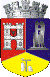 ROMÂNIAJUDEŢUL CLUJCONSILIUL LOCAL AL MUNICIPIULUI DEJStr. 1 Mai nr. 2, Tel.: 0264/211790*, Fax 0264/223260, E-mail: primaria@dej.ro 